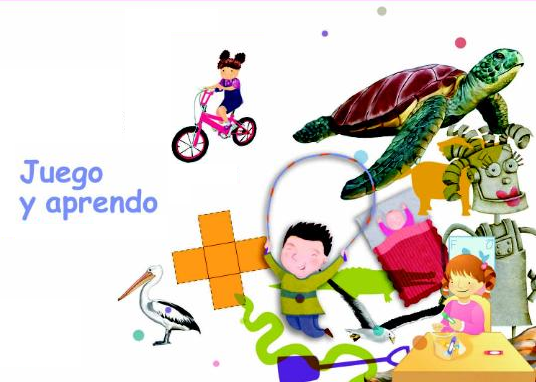 ¿Qué es?Instrucciones de montaje:1. Recortar los personajes de las paginas 1-2-3-4 del documento anexo en pdf.2. Cortar por las líneas punteadas para seccionar la cabeza, el tronco y las Extremidades inferiores de los personajes.3. Pegar un personaje sobre otro, por las pestañas, para formar un cuadernillo.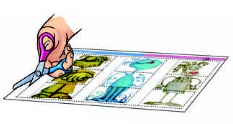 Sugerencias:Formar nuevos personajes al combinar diferentes partes de los originales.Inventar historias a partir de los personajes creados.Elaborar y jugar con adivinanzas a partir de los personajes.Dar instrucciones para formar seres imaginarios.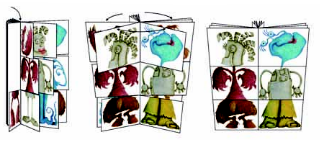 FICHAS DE TRABAJO EN EL ANEXO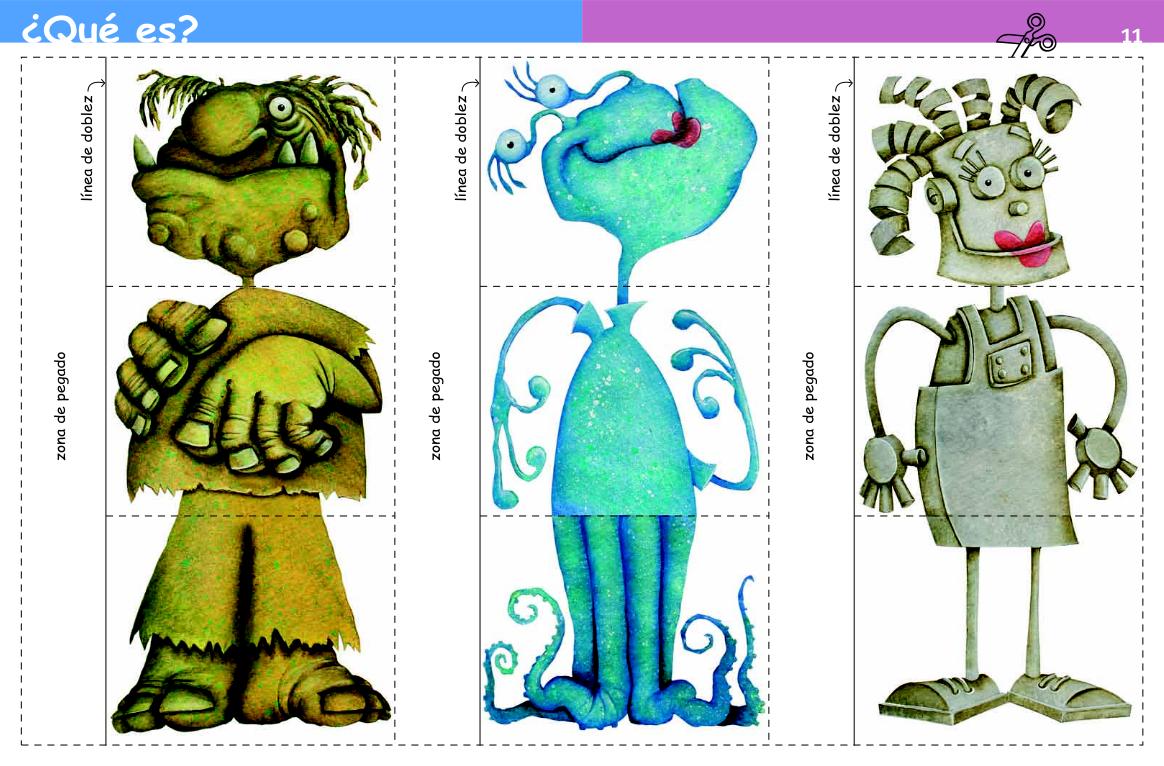 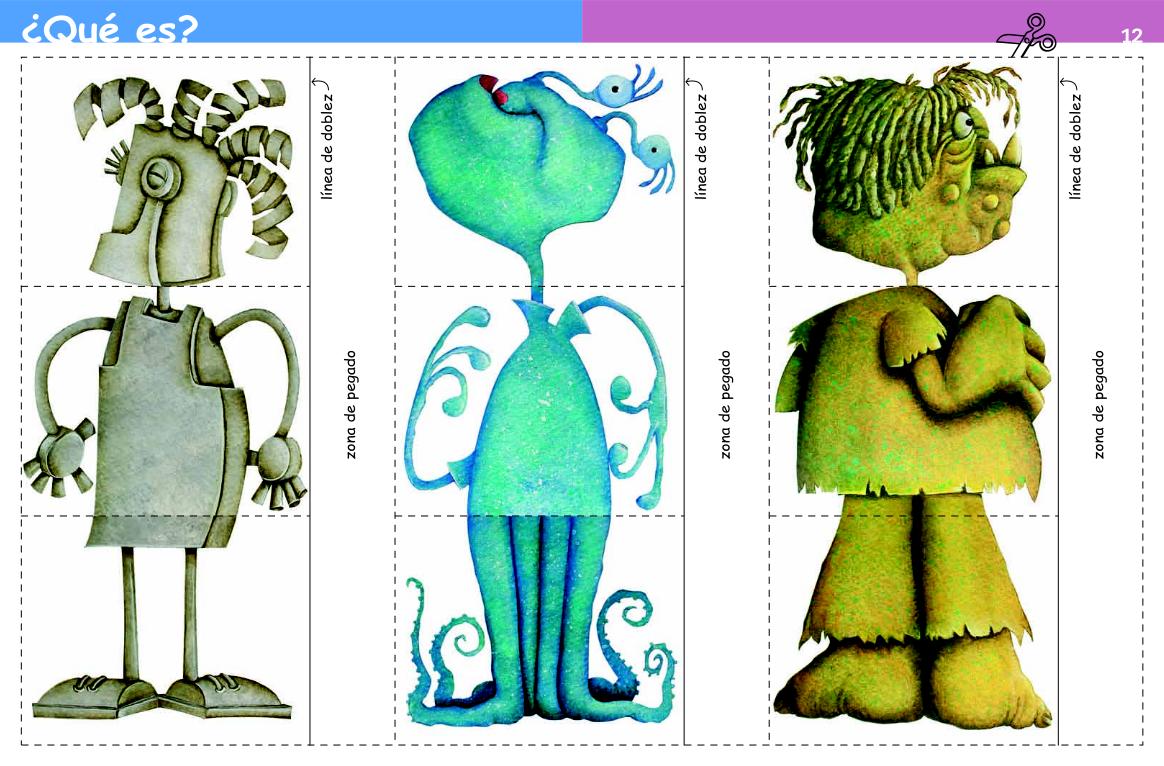 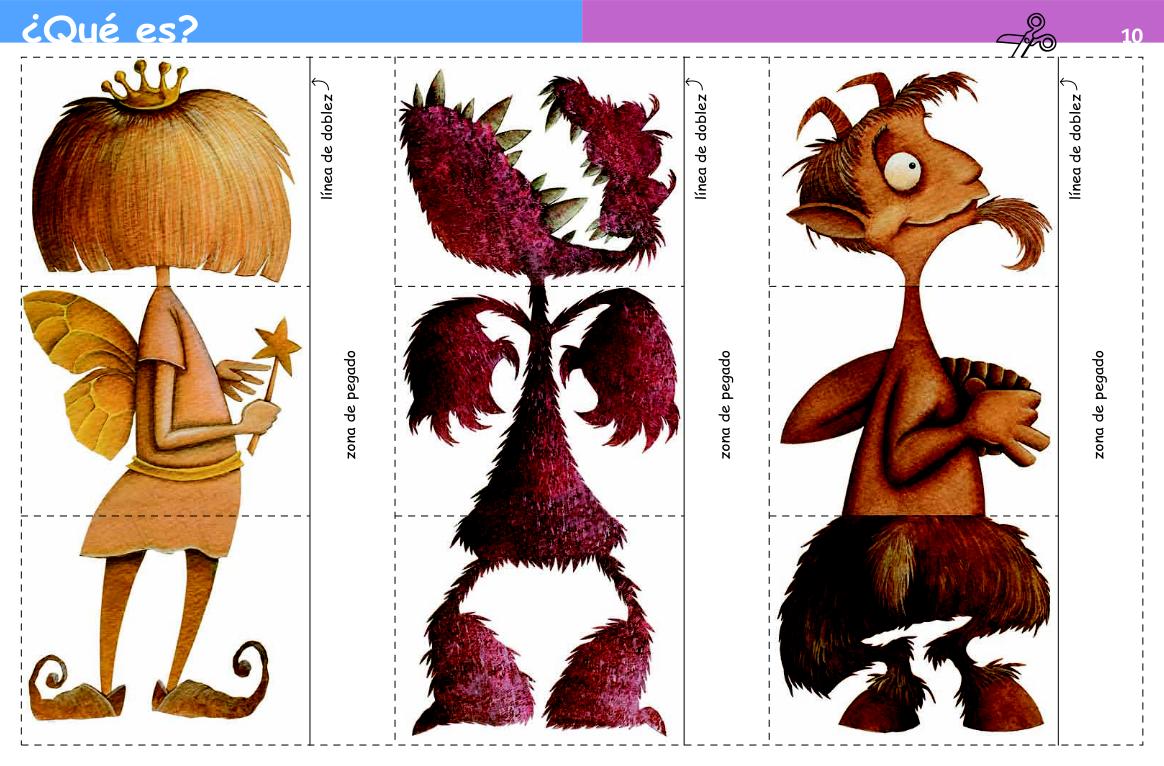 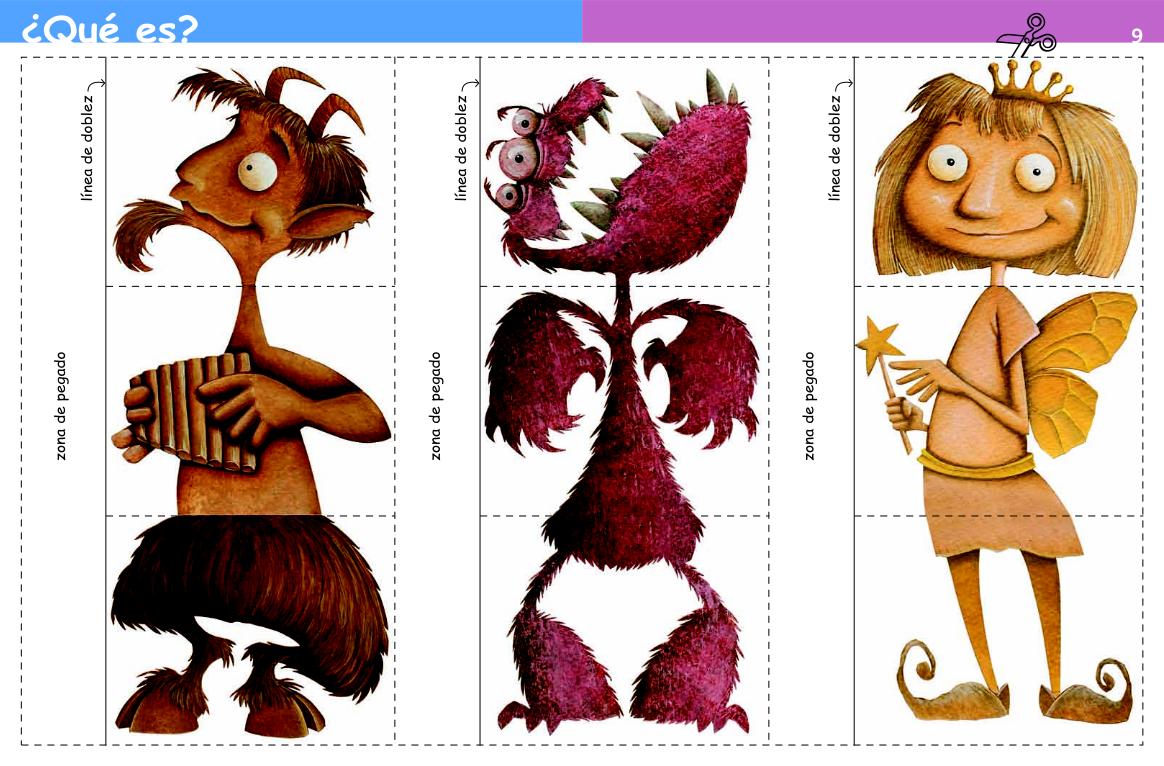 